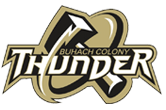 Articulation is a process of bridging high school students to Merced Community College.  The program gives high school students the opportunity to earn college units by taking high school classes in which a formal articulation agreement with a course at Merced College has been developed.   Students must pass the designated exam called ACE (Articulated Course Exam) to receive the units.**This course counts as a Breadth Requirement for Merced College and CSU/UC GE Breadth Requirement (2+2+2)***Only for students seeking a vocational nursing AACourses numbered 1-49 are transferable to a 4 year university 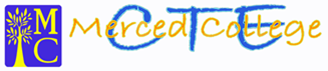 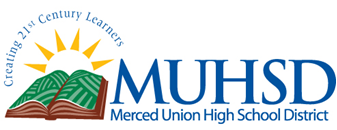 MUHSD COURSEMERCED COLLEGEBHS TEACHERUNITSAdv. MarketingCOOP41AELAINE POST6Adv. Small Engine/Power EquipmentMECH AG 15MANUEL AVILA3Ag Leadership & TechnologyAGBS 30VALERIE VON ALLMAN2Ag Welding I, IIWELD 06/MECH AG 10MANUEL AVILA3Anatomy & Physiology***BIO 50SHARON HILL3Beginning DraftingDRFT 04AMANUEL MANCEBO3Computer ApplicationsAOM50B/CPSC 30ERCI OSMER6Computer Graphics I *DART40AJUDY PEARCE3Computer Graphics II *DART41AJUDY PEARCE3Culinary Arts I/IINUTR44STEPHANIE SCHAEFER2Equipment Construction I/IIWELD06MANUEL AVILA3Health and Family Living**HLTH 10STEPHANIE SCHAEFER3Horticulture *LAND 11STEVE OBAD3Internships in Agriculture I/IICOOP 41AMANUEL MANCEBO3Introduction to Engineering DesignDRFT 04CGREG WAKEFIELD3Marketing Community ClassroomCOOP41AELAINE POST6Medical OccupationsALLH 67KAREN FRANK – ROP @ AHS3Programming I,IICPSC 05RUPINDER JAGPAL3Principals of EngineeringENG 30RICH COMETTA2Small Engines & Power EquipmentMECH AG 15MANUEL AVILA3Theater 1-3 **DRAMA01C. ALAN BETTIS3